       Законодатель всегда особое внимание уделял вопросам профилактики преступлений в бытовой сфере. Одним из методов профилактики является раннее выявление конфликтных ситуаций и привлечение лиц к административной ответственности, как более мягкой по сравнению с уголовной, в целях формирования у граждан понимания о недопустимости конфликтного поведения, в том числе по отношению к соседям.      С этой целью, в 2019 году Закон Пермского края от 06.04.2015 № 460-ПК «Об административных правонарушениях в Пермско крае» дополнен ст. 7.8. «Бытовое дебоширство»:      1. Бытовое дебоширство, то есть совершение на защищаемых территориях и в защищаемых помещениях действий, нарушающих спокойствие людей и создающих конфликтную ситуацию, сопровождающуюся шумом, нецензурной бранью и (или) унижением человеческого достоинства, -влечет предупреждение или наложение административного штрафа на граждан в размере от пятисот до одной тысячи рублей.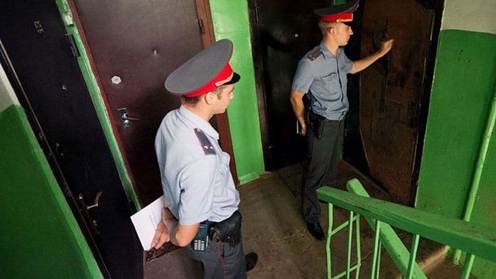       2. Те же действия, совершенные лицом, подвергнутым административному наказанию за правонарушение, предусмотренное частью 1 настоящей статьи, -влекут наложение административного штрафа на граждан в размере от одной тысячи до двух тысяч рублей.Примечания:1. Защищаемыми помещениями и территориями для целей настоящей статьи признаются:-жилые помещения;-общее имущество собственников помещений в многоквартирном доме;-садовые дома;-садовые и огородные участки, а также расположенные на них постройки.Порядок проведения проверки:Первоначально сообщения о таких правонарушениях принимаются отделом полиции (дислокация г. Кизел) МО МВД России «Губахинский»; По результатам проверки, собранные материалы в отношении «дебоширов» передаются на рассмотрение в администрацию города Кизела, для составления протокола по ст. 7.8. Закона Пермского края. После составления протокола материалы передаются в мировой суд и судья, по результатам рассмотрения материала принимает решение о виде и размере наказания «дебоширу».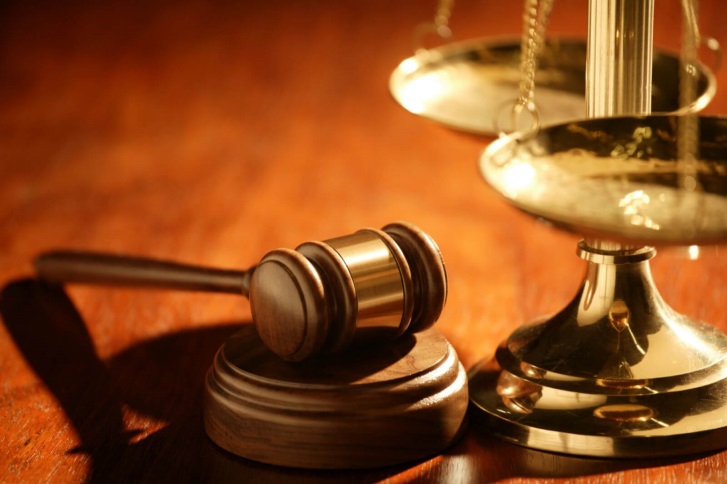 Причины возникновения конфликтов на бытовой почве (в первую очередь в семье) многочисленны.Внешние причины насилия:• распространение в обществе алкоголизма, наркомании;• кризис морали;• кризис культуры;• влияние СМИ, постоянно демонстрирующих сцены насилия над личностью, картины террористических актов, акты вандализма, садизма и др.
Причины возникновения насилия, лежащие в самой семье: • материальные трудности; • наличие в семье безработного; • нерешенная жилищная проблема; • алкоголизм и пьянство среди членов семьи; • наличие наркоманов в семье; • неполная семья; • отчим или мачеха в семье; • ребенок-инвалид или с проблемами со здоровьем; • нежеланный ребенок; • трудный ребенок; • снятие многих моральных запретов; • семейные конфликты; • самоутверждение за счет слабых; • культ жестокости, пропагандируемый в обществе.
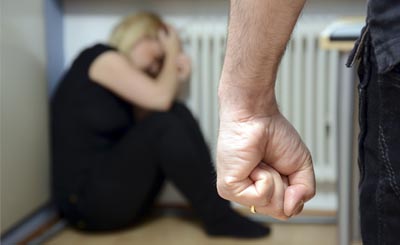 Способы предотвратить конфликты:- Создайте у себя дома и среди соседей среду, характеризующую теплом, положительным интересом и участием;- Не используйте метод угроз и запугивания в решении проблем;- Не опускайтесь до взаимных оскорблений и резких обвинений в адрес друг друга и детей;- Помните, что психологическое насилие (т.е. унижение чувства собственного достоинства, словесные оскорбления, грубость) способны послужить причиной более тяжелого конфликта;- Старайтесь никогда не применять физическое насилие к кому бы то ни было;- Учите своих детей (на своем примере) заботиться о младших, о пожилых людях, о больных и немощных.Помните! Если избегать конфликтов и ссор с соседями, можно не только избежать привлечения к ответственности, но и предотвратить более тяжкие правонарушения и преступления на бытовой почве! Адреса и телефоны правоохранительных и контролирующих органов:– Прокуратура Пермского края, адрес: ул. Луначарского, д. 60, г. Пермь, 614990,тел.: 8 (342) 217-53-08;– Прокуратура г. Кизела, адрес: ул. Пролетарская, д. 19, г. Кизел, Пермский край, 618350, тел. 4-44-97;–Отдел полиции (дислокация г. Кизел) МО МВД России «Губахинский», адрес: ул. Пролетарская, 19, г. Кизел, Пермский край, 618350, тел: 4-31-93, 02;-Администрация г. Кизела, адрес: ул. Луначарского, 19, г. Кизел, Пермский край, 618350.Тел.: 4-46-52.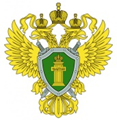 Прокуратурагорода КизелаПАМЯТКА Ответственность за бытовое  дебоширство2021 г. 